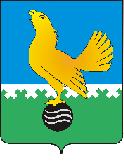 МУНИЦИПАЛЬНОЕ ОБРАЗОВАНИЕгородской округ Пыть-Ях Ханты-Мансийского автономного округа-ЮгрыАДМИНИСТРАЦИЯ ГОРОДАП О С Т А Н О В Л Е Н И ЕО внесении изменений в постановление администрации города от 10.12.2021 № 560-па «Об утверждении муниципальной программы «Развитие жилищной сферы в городе Пыть-Яхе» (в ред. от 31.01.2022 № 32-па, от 06.06.2022 № 222-па,от 22.06.2022 № 258-па, от 10.11.2022 № 499-па,от 26.12.2022 № 572-па,от 30.12.2022 № 595-па,от 21.03.2023 № 80-па, от 01.06.2023 № 155-па, от 28.08.2023 № 242-па, от 16.10.2023 № 286-па, от 18.12.2023 № 346-па)В соответствии с Бюджетным кодексом Российской Федерации, постановлением Правительства Ханты-Мансийского автономного округа – Югры от 31.10.2021 № 476-п «О государственной программе Ханты-Мансийского автономного округа – Югры «Развитие жилищной сферы», постановлением администрации города от 30.09.2021 № 453-па «О порядке разработки муниципальных программ города Пыть-Яха», внести в постановление администрации города от 10.12.2021 № 560-па «Об утверждении муниципальной программы «Развитие жилищной сферы в городе Пыть-Яхе» следующие изменения:1. В приложении к постановлению:1.1. В паспорте муниципальной программы строку «Параметры финансового обеспечения муниципальной программы» изложить в новой редакции согласно приложению № 1.1.2. Таблицу № 1 «Распределение финансовых ресурсов муниципальной программы (по годам)» изложить в новой редакции, согласно приложению № 2.2. Управлению по внутренней политике (Т.В. Староста) опубликовать постановление в печатном средстве массовой информации «Официальный вестник» и дополнительно направить для размещения в сетевом издании в информационно-телекоммуникационной сети «Интернет» - pyt-yahinform.ru.3. Отделу по обеспечению информационной безопасности                                           (А.А. Мерзляков) разместить постановление на официальном сайте администрации города в сети Интернет.4. Настоящее постановление вступает в силу после его официального опубликования.5. Контроль за выполнением постановления возложить на первого заместителя главы города.Глава города Пыть-Яха						              Д.С. ГорбуновПриложение № 1к постановлению администрации Паспорт муниципальной программыПриложение № 2к постановлению администрации Таблица № 1Распределение финансовых ресурсов муниципальной программы (по годам)Параметры финансового обеспечения муниципальной программы <9>Источники финансированияРасходы по годам (тыс. рублей)Расходы по годам (тыс. рублей)Расходы по годам (тыс. рублей)Расходы по годам (тыс. рублей)Расходы по годам (тыс. рублей)Расходы по годам (тыс. рублей)Параметры финансового обеспечения муниципальной программы <9>Источники финансированияВсего20222023202420252026 - 2030Параметры финансового обеспечения муниципальной программы <9>всего1 330 810,2153 498,3301 374,3205 284,6212 664,0457 989,0Параметры финансового обеспечения муниципальной программы <9>федеральный бюджет133 532,73 642,933 667,448 119,848 102,60,0Параметры финансового обеспечения муниципальной программы <9>бюджет автономного округа854 555,5109 644,9208 580,3111 902,1118 772,2305 656,0Параметры финансового обеспечения муниципальной программы <9>местный бюджет342 722,040 210,559 126,645 262,745 789,2152 333,0Параметры финансового обеспечения муниципальной программы <9>иные источники финансирования0,00,00,00,00,00,0№№Структурный элемент
(основное мероприятие) муниципальной программы <1>Ответственный исполнитель/соисполнительИсточники финансированияФинансовые затраты на реализацию (тыс. рублей)Финансовые затраты на реализацию (тыс. рублей)Финансовые затраты на реализацию (тыс. рублей)Финансовые затраты на реализацию (тыс. рублей)Финансовые затраты на реализацию (тыс. рублей)Финансовые затраты на реализацию (тыс. рублей)№№Структурный элемент
(основное мероприятие) муниципальной программы <1>Ответственный исполнитель/соисполнительИсточники финансированиявсего№№Структурный элемент
(основное мероприятие) муниципальной программы <1>Ответственный исполнитель/соисполнительИсточники финансированиявсего2 0222 0232 0242 0252026-2030Подпрограмма I «Комплексное развитие территорий»Подпрограмма I «Комплексное развитие территорий»Подпрограмма I «Комплексное развитие территорий»Подпрограмма I «Комплексное развитие территорий»Подпрограмма I «Комплексное развитие территорий»Подпрограмма I «Комплексное развитие территорий»Подпрограмма I «Комплексное развитие территорий»Подпрограмма I «Комплексное развитие территорий»Подпрограмма I «Комплексное развитие территорий»Подпрограмма I «Комплексное развитие территорий»1.1.Региональный проект "Жилье" (1,2)Управление архитектуры и градостроительствавсего0,00,00,00,00,00,01.1.Региональный проект "Жилье" (1,2)Управление архитектуры и градостроительствафедеральный бюджет0,00,00,00,00,00,01.1.Региональный проект "Жилье" (1,2)Управление архитектуры и градостроительствабюджет автономного округа0,00,00,00,00,00,01.1.Региональный проект "Жилье" (1,2)Управление архитектуры и градостроительстваместный бюджет0,00,00,00,00,00,01.1.Региональный проект "Жилье" (1,2)Управление архитектуры и градостроительстваПрограмма «Сотрудничество»0,00,00,00,00,00,01.1.Региональный проект "Жилье" (1,2)Управление архитектуры и градостроительствавнебюджетные источники0,00,00,00,00,00,01.2Основное мероприятие "Реализация мероприятий по градостроительной деятельности" (1,3)Управление архитектуры и градостроительствавсего21 349,84 470,03 660,65 009,65 009,63 200,01.2Основное мероприятие "Реализация мероприятий по градостроительной деятельности" (1,3)Управление архитектуры и градостроительствафедеральный бюджет0,00,00,00,00,00,01.2Основное мероприятие "Реализация мероприятий по градостроительной деятельности" (1,3)Управление архитектуры и градостроительствабюджет автономного округа14 738,43 328,12 092,54 658,94 658,90,01.2Основное мероприятие "Реализация мероприятий по градостроительной деятельности" (1,3)Управление архитектуры и градостроительстваместный бюджет6 611,41 141,91 568,1350,7350,73 200,01.2Основное мероприятие "Реализация мероприятий по градостроительной деятельности" (1,3)Управление архитектуры и градостроительстваПрограмма «Сотрудничество»0,00,00,00,00,00,01.2Основное мероприятие "Реализация мероприятий по градостроительной деятельности" (1,3)Управление архитектуры и градостроительствавнебюджетные источники0,00,00,00,00,00,01.2.1Внесение изменений в Генеральный план города (1,3)Управление архитектуры и градостроительствавсего5 245,9520,91 715,42 009,60,01 000,01.2.1Внесение изменений в Генеральный план города (1,3)Управление архитектуры и градостроительствафедеральный бюджет0,00,00,00,00,00,01.2.1Внесение изменений в Генеральный план города (1,3)Управление архитектуры и градостроительствабюджет автономного округа2 980,60,01 111,71 868,90,00,01.2.1Внесение изменений в Генеральный план города (1,3)Управление архитектуры и градостроительстваместный бюджет2 265,3520,9603,7140,70,01 000,01.2.1Внесение изменений в Генеральный план города (1,3)Управление архитектуры и градостроительстваПрограмма «Сотрудничество»0,00,00,00,00,00,01.2.1Внесение изменений в Генеральный план города (1,3)Управление архитектуры и градостроительствавнебюджетные источники0,00,00,00,00,00,01.2.2Внесение изменений в Правила землепользования и застройки (1,3)Управление архитектуры и градостроительствавсего2 542,2237,5804,71 000,00,0500,01.2.2Внесение изменений в Правила землепользования и застройки (1,3)Управление архитектуры и градостроительствафедеральный бюджет0,00,00,00,00,00,01.2.2Внесение изменений в Правила землепользования и застройки (1,3)Управление архитектуры и градостроительствабюджет автономного округа1 899,2220,9748,3930,00,00,01.2.2Внесение изменений в Правила землепользования и застройки (1,3)Управление архитектуры и градостроительстваместный бюджет643,016,656,470,00,0500,01.2.2Внесение изменений в Правила землепользования и застройки (1,3)Управление архитектуры и градостроительстваПрограмма «Сотрудничество»0,00,00,00,00,00,01.2.2Внесение изменений в Правила землепользования и застройки (1,3)Управление архитектуры и градостроительствавнебюджетные источники0,00,00,00,00,00,01.2.3Разработка проекта планировки и межевания территории города Пыть-Ях (1,3)Управление архитектуры и градостроительствавсего9 532,13 711,6620,52 000,03 000,0200,01.2.3Разработка проекта планировки и межевания территории города Пыть-Ях (1,3)Управление архитектуры и градостроительствафедеральный бюджет0,00,00,00,00,00,01.2.3Разработка проекта планировки и межевания территории города Пыть-Ях (1,3)Управление архитектуры и градостроительствабюджет автономного округа7 989,73 107,2232,51 860,02 790,00,01.2.3Разработка проекта планировки и межевания территории города Пыть-Ях (1,3)Управление архитектуры и градостроительстваместный бюджет1 542,4604,4388,0140,0210,0200,01.2.3Разработка проекта планировки и межевания территории города Пыть-Ях (1,3)Управление архитектуры и градостроительстваПрограмма «Сотрудничество»0,00,00,00,00,00,01.2.3Разработка проекта планировки и межевания территории города Пыть-Ях (1,3)Управление архитектуры и градостроительствавнебюджетные источники0,00,00,00,00,00,01.2.4Выполнение обосновывающих материалов для подготовки документов территориального планирования (обновление планово-картографического материала) (1,3)Управление архитектуры и градостроительствавсего2 520,00,0520,00,01 000,01 000,01.2.4Выполнение обосновывающих материалов для подготовки документов территориального планирования (обновление планово-картографического материала) (1,3)Управление архитектуры и градостроительствафедеральный бюджет0,00,00,00,00,00,01.2.4Выполнение обосновывающих материалов для подготовки документов территориального планирования (обновление планово-картографического материала) (1,3)Управление архитектуры и градостроительствабюджет автономного округа930,00,00,00,0930,00,01.2.4Выполнение обосновывающих материалов для подготовки документов территориального планирования (обновление планово-картографического материала) (1,3)Управление архитектуры и градостроительстваместный бюджет1 590,00,0520,00,070,01 000,01.2.4Выполнение обосновывающих материалов для подготовки документов территориального планирования (обновление планово-картографического материала) (1,3)Управление архитектуры и градостроительстваПрограмма «Сотрудничество»0,00,00,00,00,00,01.2.4Выполнение обосновывающих материалов для подготовки документов территориального планирования (обновление планово-картографического материала) (1,3)Управление архитектуры и градостроительствавнебюджетные источники0,00,00,00,00,00,01.2.5Внедрение новой версии информационной системы  обеспечения градостроительной деятельности (РИСОГД) (1,3)Управление архитектуры и градостроительствавсего100,00,00,00,00,0100,01.2.5Внедрение новой версии информационной системы  обеспечения градостроительной деятельности (РИСОГД) (1,3)Управление архитектуры и градостроительствафедеральный бюджет0,00,00,00,00,00,01.2.5Внедрение новой версии информационной системы  обеспечения градостроительной деятельности (РИСОГД) (1,3)Управление архитектуры и градостроительствабюджет автономного округа0,00,00,00,00,00,01.2.5Внедрение новой версии информационной системы  обеспечения градостроительной деятельности (РИСОГД) (1,3)Управление архитектуры и градостроительстваместный бюджет100,00,00,00,00,0100,01.2.5Внедрение новой версии информационной системы  обеспечения градостроительной деятельности (РИСОГД) (1,3)Управление архитектуры и градостроительстваПрограмма «Сотрудничество»0,00,00,00,00,00,01.2.5Внедрение новой версии информационной системы  обеспечения градостроительной деятельности (РИСОГД) (1,3)Управление архитектуры и градостроительствавнебюджетные источники0,00,00,00,00,00,01.2.6Разработка местных нормативов градостроительного проектирования (1,3)Управление архитектуры и градостроительствавсего1 409,60,00,00,01 009,6400,01.2.6Разработка местных нормативов градостроительного проектирования (1,3)Управление архитектуры и градостроительствафедеральный бюджет0,00,00,00,00,00,01.2.6Разработка местных нормативов градостроительного проектирования (1,3)Управление архитектуры и градостроительствабюджет автономного округа938,90,00,00,0938,90,01.2.6Разработка местных нормативов градостроительного проектирования (1,3)Управление архитектуры и градостроительстваместный бюджет470,70,00,00,070,7400,01.2.6Разработка местных нормативов градостроительного проектирования (1,3)Управление архитектуры и градостроительстваПрограмма «Сотрудничество»0,00,00,00,00,00,01.2.6Разработка местных нормативов градостроительного проектирования (1,3)Управление архитектуры и градостроительствавнебюджетные источники0,00,00,00,00,00,01.2.7Внедрение целевой модели "Получение разрешения на строительство и территориальное планирование" (1,3)Управление архитектуры и градостроительствавсего0,00,00,00,00,00,01.2.7Внедрение целевой модели "Получение разрешения на строительство и территориальное планирование" (1,3)Управление архитектуры и градостроительствафедеральный бюджет0,00,00,00,00,00,01.2.7Внедрение целевой модели "Получение разрешения на строительство и территориальное планирование" (1,3)Управление архитектуры и градостроительствабюджет автономного округа0,00,00,00,00,00,01.2.7Внедрение целевой модели "Получение разрешения на строительство и территориальное планирование" (1,3)Управление архитектуры и градостроительстваместный бюджет0,00,00,00,00,00,01.2.7Внедрение целевой модели "Получение разрешения на строительство и территориальное планирование" (1,3)Управление архитектуры и градостроительстваПрограмма «Сотрудничество»0,00,00,00,00,00,01.2.7Внедрение целевой модели "Получение разрешения на строительство и территориальное планирование" (1,3)Управление архитектуры и градостроительствавнебюджетные источники0,00,00,00,00,00,01.3.Региональный проект "Обеспечение устойчивого сокращения непригодного для проживания жилищного фонда" (3,5)Управление по жилищным вопросамвсего0,00,00,00,00,00,01.3.Региональный проект "Обеспечение устойчивого сокращения непригодного для проживания жилищного фонда" (3,5)Управление по жилищным вопросамфедеральный бюджет0,00,00,00,00,00,01.3.Региональный проект "Обеспечение устойчивого сокращения непригодного для проживания жилищного фонда" (3,5)Управление по жилищным вопросамбюджет автономного округа0,00,00,00,00,00,01.3.Региональный проект "Обеспечение устойчивого сокращения непригодного для проживания жилищного фонда" (3,5)Управление по жилищным вопросамместный бюджет0,00,00,00,00,00,01.3.Региональный проект "Обеспечение устойчивого сокращения непригодного для проживания жилищного фонда" (3,5)Управление по жилищным вопросамПрограмма «Сотрудничество»0,00,00,00,00,00,01.3.Региональный проект "Обеспечение устойчивого сокращения непригодного для проживания жилищного фонда" (3,5)Управление по жилищным вопросамвнебюджетные источники0,00,00,00,00,00,01.3.Переселение граждан из жилых домов, признанных аварийными  (3,5)Управление по жилищным вопросамбюджет автономного округа0,00,00,00,00,00,01.3.Переселение граждан из жилых домов, признанных аварийными  (3,5)Управление по жилищным вопросамместный бюджет0,00,00,00,00,00,01.4Основное мероприятие "Приобретение жилья в целях переселения граждан из жилых домов, признанных аварийными, для обеспечения жильем граждан, состоящих на учете для его получения на условиях социального найма, формирования маневренного жилищного фонда, создание наемных домов социального использования, для предоставления служебных жилых помещений при расселении таких помещений, расположенных в жилых домах, признанных аварийными, и осуществление выплат гражданам, в чьей собственности находятся жилые помещения, входящие в аварийный жилищный фонд, возмещения за изымаемые жилые помещения, а также для переселения в первоочередном порядке граждан Российской Федерации, призванных на военную службу по мобилизации в Вооруженные Силы Российской Федерации, поступивших после 23 февраля 2022 года на военную службу по контракту в Вооруженные Силы Российской Федерации (через Военный комиссариат автономного округа, пункт отбора на военную службу по контракту 3 разряда, г. Ханты-Мансийск), принимающих участие в специальной военной операции на территориях Украины, Донецкой Народной Республики, Луганской Народной Республики, Запорожской, Херсонской областей (за исключением лиц, в отношении которых в установленном законодательством Российской Федерации порядке компетентные органы Российской Федерации проводят процессуальные действия, направленные на установление признаков состава преступления по статье 337 и (или) статье 338 Уголовного кодекса Российской Федерации, или в отношении которых имеются вступившие в законную силу решения суда по одной из указанных статей Уголовного кодекса Российской Федерации), заключивших контракт о добровольном содействии в выполнении задач, возложенных на Вооруженные Силы Российской Федерации (далее - участники специальной военной операции), членов их семей из жилых помещений, расположенных в жилых домах, признанных аварийными, и являющихся для них единственными", в том числе:Управление по жилищным вопросамвсего730 575,6106 710,8184 642,960 221,763 166,7315 833,51.4Основное мероприятие "Приобретение жилья в целях переселения граждан из жилых домов, признанных аварийными, для обеспечения жильем граждан, состоящих на учете для его получения на условиях социального найма, формирования маневренного жилищного фонда, создание наемных домов социального использования, для предоставления служебных жилых помещений при расселении таких помещений, расположенных в жилых домах, признанных аварийными, и осуществление выплат гражданам, в чьей собственности находятся жилые помещения, входящие в аварийный жилищный фонд, возмещения за изымаемые жилые помещения, а также для переселения в первоочередном порядке граждан Российской Федерации, призванных на военную службу по мобилизации в Вооруженные Силы Российской Федерации, поступивших после 23 февраля 2022 года на военную службу по контракту в Вооруженные Силы Российской Федерации (через Военный комиссариат автономного округа, пункт отбора на военную службу по контракту 3 разряда, г. Ханты-Мансийск), принимающих участие в специальной военной операции на территориях Украины, Донецкой Народной Республики, Луганской Народной Республики, Запорожской, Херсонской областей (за исключением лиц, в отношении которых в установленном законодательством Российской Федерации порядке компетентные органы Российской Федерации проводят процессуальные действия, направленные на установление признаков состава преступления по статье 337 и (или) статье 338 Уголовного кодекса Российской Федерации, или в отношении которых имеются вступившие в законную силу решения суда по одной из указанных статей Уголовного кодекса Российской Федерации), заключивших контракт о добровольном содействии в выполнении задач, возложенных на Вооруженные Силы Российской Федерации (далее - участники специальной военной операции), членов их семей из жилых помещений, расположенных в жилых домах, признанных аварийными, и являющихся для них единственными", в том числе:Управление по жилищным вопросамфедеральный бюджет 0,00,00,00,00,00,01.4Основное мероприятие "Приобретение жилья в целях переселения граждан из жилых домов, признанных аварийными, для обеспечения жильем граждан, состоящих на учете для его получения на условиях социального найма, формирования маневренного жилищного фонда, создание наемных домов социального использования, для предоставления служебных жилых помещений при расселении таких помещений, расположенных в жилых домах, признанных аварийными, и осуществление выплат гражданам, в чьей собственности находятся жилые помещения, входящие в аварийный жилищный фонд, возмещения за изымаемые жилые помещения, а также для переселения в первоочередном порядке граждан Российской Федерации, призванных на военную службу по мобилизации в Вооруженные Силы Российской Федерации, поступивших после 23 февраля 2022 года на военную службу по контракту в Вооруженные Силы Российской Федерации (через Военный комиссариат автономного округа, пункт отбора на военную службу по контракту 3 разряда, г. Ханты-Мансийск), принимающих участие в специальной военной операции на территориях Украины, Донецкой Народной Республики, Луганской Народной Республики, Запорожской, Херсонской областей (за исключением лиц, в отношении которых в установленном законодательством Российской Федерации порядке компетентные органы Российской Федерации проводят процессуальные действия, направленные на установление признаков состава преступления по статье 337 и (или) статье 338 Уголовного кодекса Российской Федерации, или в отношении которых имеются вступившие в законную силу решения суда по одной из указанных статей Уголовного кодекса Российской Федерации), заключивших контракт о добровольном содействии в выполнении задач, возложенных на Вооруженные Силы Российской Федерации (далее - участники специальной военной операции), членов их семей из жилых помещений, расположенных в жилых домах, признанных аварийными, и являющихся для них единственными", в том числе:Управление по жилищным вопросамбюджет автономного округа674 661,997 800,1168 385,756 006,158 745,0293 725,01.4Основное мероприятие "Приобретение жилья в целях переселения граждан из жилых домов, признанных аварийными, для обеспечения жильем граждан, состоящих на учете для его получения на условиях социального найма, формирования маневренного жилищного фонда, создание наемных домов социального использования, для предоставления служебных жилых помещений при расселении таких помещений, расположенных в жилых домах, признанных аварийными, и осуществление выплат гражданам, в чьей собственности находятся жилые помещения, входящие в аварийный жилищный фонд, возмещения за изымаемые жилые помещения, а также для переселения в первоочередном порядке граждан Российской Федерации, призванных на военную службу по мобилизации в Вооруженные Силы Российской Федерации, поступивших после 23 февраля 2022 года на военную службу по контракту в Вооруженные Силы Российской Федерации (через Военный комиссариат автономного округа, пункт отбора на военную службу по контракту 3 разряда, г. Ханты-Мансийск), принимающих участие в специальной военной операции на территориях Украины, Донецкой Народной Республики, Луганской Народной Республики, Запорожской, Херсонской областей (за исключением лиц, в отношении которых в установленном законодательством Российской Федерации порядке компетентные органы Российской Федерации проводят процессуальные действия, направленные на установление признаков состава преступления по статье 337 и (или) статье 338 Уголовного кодекса Российской Федерации, или в отношении которых имеются вступившие в законную силу решения суда по одной из указанных статей Уголовного кодекса Российской Федерации), заключивших контракт о добровольном содействии в выполнении задач, возложенных на Вооруженные Силы Российской Федерации (далее - участники специальной военной операции), членов их семей из жилых помещений, расположенных в жилых домах, признанных аварийными, и являющихся для них единственными", в том числе:Управление по жилищным вопросамместный бюджет55 913,78 910,716 257,24 215,64 421,722 108,51.4Основное мероприятие "Приобретение жилья в целях переселения граждан из жилых домов, признанных аварийными, для обеспечения жильем граждан, состоящих на учете для его получения на условиях социального найма, формирования маневренного жилищного фонда, создание наемных домов социального использования, для предоставления служебных жилых помещений при расселении таких помещений, расположенных в жилых домах, признанных аварийными, и осуществление выплат гражданам, в чьей собственности находятся жилые помещения, входящие в аварийный жилищный фонд, возмещения за изымаемые жилые помещения, а также для переселения в первоочередном порядке граждан Российской Федерации, призванных на военную службу по мобилизации в Вооруженные Силы Российской Федерации, поступивших после 23 февраля 2022 года на военную службу по контракту в Вооруженные Силы Российской Федерации (через Военный комиссариат автономного округа, пункт отбора на военную службу по контракту 3 разряда, г. Ханты-Мансийск), принимающих участие в специальной военной операции на территориях Украины, Донецкой Народной Республики, Луганской Народной Республики, Запорожской, Херсонской областей (за исключением лиц, в отношении которых в установленном законодательством Российской Федерации порядке компетентные органы Российской Федерации проводят процессуальные действия, направленные на установление признаков состава преступления по статье 337 и (или) статье 338 Уголовного кодекса Российской Федерации, или в отношении которых имеются вступившие в законную силу решения суда по одной из указанных статей Уголовного кодекса Российской Федерации), заключивших контракт о добровольном содействии в выполнении задач, возложенных на Вооруженные Силы Российской Федерации (далее - участники специальной военной операции), членов их семей из жилых помещений, расположенных в жилых домах, признанных аварийными, и являющихся для них единственными", в том числе:Управление по жилищным вопросамПрограмма «Сотрудничество»0,00,00,00,00,00,01.4Основное мероприятие "Приобретение жилья в целях переселения граждан из жилых домов, признанных аварийными, для обеспечения жильем граждан, состоящих на учете для его получения на условиях социального найма, формирования маневренного жилищного фонда, создание наемных домов социального использования, для предоставления служебных жилых помещений при расселении таких помещений, расположенных в жилых домах, признанных аварийными, и осуществление выплат гражданам, в чьей собственности находятся жилые помещения, входящие в аварийный жилищный фонд, возмещения за изымаемые жилые помещения, а также для переселения в первоочередном порядке граждан Российской Федерации, призванных на военную службу по мобилизации в Вооруженные Силы Российской Федерации, поступивших после 23 февраля 2022 года на военную службу по контракту в Вооруженные Силы Российской Федерации (через Военный комиссариат автономного округа, пункт отбора на военную службу по контракту 3 разряда, г. Ханты-Мансийск), принимающих участие в специальной военной операции на территориях Украины, Донецкой Народной Республики, Луганской Народной Республики, Запорожской, Херсонской областей (за исключением лиц, в отношении которых в установленном законодательством Российской Федерации порядке компетентные органы Российской Федерации проводят процессуальные действия, направленные на установление признаков состава преступления по статье 337 и (или) статье 338 Уголовного кодекса Российской Федерации, или в отношении которых имеются вступившие в законную силу решения суда по одной из указанных статей Уголовного кодекса Российской Федерации), заключивших контракт о добровольном содействии в выполнении задач, возложенных на Вооруженные Силы Российской Федерации (далее - участники специальной военной операции), членов их семей из жилых помещений, расположенных в жилых домах, признанных аварийными, и являющихся для них единственными", в том числе:Управление по жилищным вопросаминые внебюджетные источники0,00,00,00,00,00,01.4.1Приобретение жилья для переселения граждан из жилых домов, признанных аварийными, выплата возмещения, формирование маневренного жилищного фонда, а также для переселения в первоочередном порядке участников специальной военной операции, членов их семей (5)Управление по жилищным вопросамбюджет автономного округа600 873,887 159,0105 238,756 006,158 745,0293 725,01.4.1Приобретение жилья для переселения граждан из жилых домов, признанных аварийными, выплата возмещения, формирование маневренного жилищного фонда, а также для переселения в первоочередном порядке участников специальной военной операции, членов их семей (5)Управление по жилищным вопросамместный бюджет45 227,56 560,47 921,34 215,64 421,722 108,51.4.2Выплата возмещения за жилое помещение, в том числе участникам специальной военной операции, членам их семей (4,5)Управление по жилищным вопросамбюджет автономного округа73 788,110 641,163 147,00,00,00,01.4.2Выплата возмещения за жилое помещение, в том числе участникам специальной военной операции, членам их семей (4,5)Управление по жилищным вопросамместный бюджет10 686,22 350,38 335,90,00,00,01.4.3 Обеспечение жильем граждан, состоящих на учете для его получения на условиях социального найма (3)Управление по жилищным вопросамбюджет автономного округа0,00,00,00,00,00,01.4.3 Обеспечение жильем граждан, состоящих на учете для его получения на условиях социального найма (3)Управление по жилищным вопросамместный бюджет0,00,00,00,00,00,01.4.4Приобретение жилья в целях переселения инвалидов из жилых помещений, признанных в установленном порядке непригодными для их проживания  Управление по жилищным вопросамбюджет автономного округа0,00,00,00,00,00,01.4.4Приобретение жилья в целях переселения инвалидов из жилых помещений, признанных в установленном порядке непригодными для их проживания  Управление по жилищным вопросамместный бюджет0,00,00,00,00,00,01.5Основное мероприятие "Демонтаж аварийного, непригодного жилищного фонда, в том числе строений, приспособленных для проживания"   (4)МКУ "Управление капитального строительства" всего13 184,32 334,83 849,51 000,01 000,05 000,01.5Основное мероприятие "Демонтаж аварийного, непригодного жилищного фонда, в том числе строений, приспособленных для проживания"   (4)МКУ "Управление капитального строительства" федеральный бюджет 0,00,00,00,00,00,01.5Основное мероприятие "Демонтаж аварийного, непригодного жилищного фонда, в том числе строений, приспособленных для проживания"   (4)МКУ "Управление капитального строительства" бюджет автономного округа0,00,00,00,00,00,01.5Основное мероприятие "Демонтаж аварийного, непригодного жилищного фонда, в том числе строений, приспособленных для проживания"   (4)МКУ "Управление капитального строительства" местный бюджет13 184,32 334,83 849,51 000,01 000,05 000,01.5Основное мероприятие "Демонтаж аварийного, непригодного жилищного фонда, в том числе строений, приспособленных для проживания"   (4)МКУ "Управление капитального строительства" Программа «Сотрудничество»0,00,00,00,00,00,01.5Основное мероприятие "Демонтаж аварийного, непригодного жилищного фонда, в том числе строений, приспособленных для проживания"   (4)МКУ "Управление капитального строительства" иные внебюджетные источники0,00,00,00,00,00,01.6Основное мероприятие "Реализация полномочий в области жилищного строительства" Управление архитектуры и градостроительства администрации города/МКУ "Управление капитального строительства"всего3 793,5593,53 200,00,00,00,01.6Основное мероприятие "Реализация полномочий в области жилищного строительства" Управление архитектуры и градостроительства администрации города/МКУ "Управление капитального строительства"федеральный бюджет 0,00,00,00,00,00,01.6Основное мероприятие "Реализация полномочий в области жилищного строительства" Управление архитектуры и градостроительства администрации города/МКУ "Управление капитального строительства"бюджет автономного округа3 528,0552,02 976,00,00,00,01.6Основное мероприятие "Реализация полномочий в области жилищного строительства" Управление архитектуры и градостроительства администрации города/МКУ "Управление капитального строительства"местный бюджет265,541,5224,00,00,00,01.6Основное мероприятие "Реализация полномочий в области жилищного строительства" Управление архитектуры и градостроительства администрации города/МКУ "Управление капитального строительства"Программа «Сотрудничество»0,00,00,00,00,00,01.6Основное мероприятие "Реализация полномочий в области жилищного строительства" Управление архитектуры и градостроительства администрации города/МКУ "Управление капитального строительства"иные внебюджетные источники0,00,00,00,00,00,01.6.1Мероприятия по строительству (реконструкции) систем инженерной инфраструктуры в целях обеспечения инженерной подготовки земельных участков для жилищного строительства  (1)Управление архитектуры и градостроительства администрации городавсего0,00,00,00,00,00,01.6.1Мероприятия по строительству (реконструкции) систем инженерной инфраструктуры в целях обеспечения инженерной подготовки земельных участков для жилищного строительства  (1)Управление архитектуры и градостроительства администрации городафедеральный бюджет 0,00,00,00,00,00,01.6.1Мероприятия по строительству (реконструкции) систем инженерной инфраструктуры в целях обеспечения инженерной подготовки земельных участков для жилищного строительства  (1)Управление архитектуры и градостроительства администрации городабюджет автономного округа0,00,00,00,00,00,01.6.1Мероприятия по строительству (реконструкции) систем инженерной инфраструктуры в целях обеспечения инженерной подготовки земельных участков для жилищного строительства  (1)Управление архитектуры и градостроительства администрации городаместный бюджет0,00,00,00,00,00,01.6.1Мероприятия по строительству (реконструкции) систем инженерной инфраструктуры в целях обеспечения инженерной подготовки земельных участков для жилищного строительства  (1)Управление архитектуры и градостроительства администрации городаПрограмма «Сотрудничество»0,00,00,00,00,00,01.6.1Мероприятия по строительству (реконструкции) систем инженерной инфраструктуры в целях обеспечения инженерной подготовки земельных участков для жилищного строительства  (1)Управление архитектуры и градостроительства администрации городаиные внебюджетные источники0,00,00,00,00,00,01.6.2Мероприятие по освобождению земельных участков, планируемых для жилищного строительства и комплекса мероприятий по формированию земельных участков для индивидуального жилищного строительства (1)МКУ "Управление капитального строительства" всего3 793,5593,53 200,00,00,00,01.6.2Мероприятие по освобождению земельных участков, планируемых для жилищного строительства и комплекса мероприятий по формированию земельных участков для индивидуального жилищного строительства (1)МКУ "Управление капитального строительства" федеральный бюджет 0,00,00,00,00,00,01.6.2Мероприятие по освобождению земельных участков, планируемых для жилищного строительства и комплекса мероприятий по формированию земельных участков для индивидуального жилищного строительства (1)МКУ "Управление капитального строительства" бюджет автономного округа3 528,0552,02 976,00,00,00,01.6.2Мероприятие по освобождению земельных участков, планируемых для жилищного строительства и комплекса мероприятий по формированию земельных участков для индивидуального жилищного строительства (1)МКУ "Управление капитального строительства" местный бюджет265,541,5224,00,00,00,01.6.2Мероприятие по освобождению земельных участков, планируемых для жилищного строительства и комплекса мероприятий по формированию земельных участков для индивидуального жилищного строительства (1)МКУ "Управление капитального строительства" Программа «Сотрудничество»0,00,00,00,00,00,01.6.2Мероприятие по освобождению земельных участков, планируемых для жилищного строительства и комплекса мероприятий по формированию земельных участков для индивидуального жилищного строительства (1)МКУ "Управление капитального строительства" иные внебюджетные источники0,00,00,00,00,00,01.7.Основное мероприятие "Приспособление по решению органа местного самоуправления жилых помещений и общего имущества в многоквартирных домах с учетом потребностей инвалидов" (1)МКУ "Управление капитального строительства" всего828,4382,1446,30,00,00,01.7.Основное мероприятие "Приспособление по решению органа местного самоуправления жилых помещений и общего имущества в многоквартирных домах с учетом потребностей инвалидов" (1)МКУ "Управление капитального строительства" федеральный бюджет 0,00,00,00,00,00,01.7.Основное мероприятие "Приспособление по решению органа местного самоуправления жилых помещений и общего имущества в многоквартирных домах с учетом потребностей инвалидов" (1)МКУ "Управление капитального строительства" бюджет автономного округа770,4355,3415,10,00,00,01.7.Основное мероприятие "Приспособление по решению органа местного самоуправления жилых помещений и общего имущества в многоквартирных домах с учетом потребностей инвалидов" (1)МКУ "Управление капитального строительства" местный бюджет58,026,831,20,00,00,01.7.Основное мероприятие "Приспособление по решению органа местного самоуправления жилых помещений и общего имущества в многоквартирных домах с учетом потребностей инвалидов" (1)МКУ "Управление капитального строительства" Программа «Сотрудничество»0,00,00,00,00,00,01.7.Основное мероприятие "Приспособление по решению органа местного самоуправления жилых помещений и общего имущества в многоквартирных домах с учетом потребностей инвалидов" (1)МКУ "Управление капитального строительства" иные внебюджетные источники0,00,00,00,00,00,01.7.1.Мероприятие по приспособлению по решению органа местного самоуправления жилых помещений и общего имущества в многоквартирных домах с учетом потребностей инвалидов, обследованных до 31 декабря 2023 года (1)МКУ "Управление капитального строительства" всего828,4382,1446,30,00,00,01.7.1.Мероприятие по приспособлению по решению органа местного самоуправления жилых помещений и общего имущества в многоквартирных домах с учетом потребностей инвалидов, обследованных до 31 декабря 2023 года (1)МКУ "Управление капитального строительства" федеральный бюджет 0,00,00,00,00,00,01.7.1.Мероприятие по приспособлению по решению органа местного самоуправления жилых помещений и общего имущества в многоквартирных домах с учетом потребностей инвалидов, обследованных до 31 декабря 2023 года (1)МКУ "Управление капитального строительства" бюджет автономного округа770,4355,3415,10,00,00,01.7.1.Мероприятие по приспособлению по решению органа местного самоуправления жилых помещений и общего имущества в многоквартирных домах с учетом потребностей инвалидов, обследованных до 31 декабря 2023 года (1)МКУ "Управление капитального строительства" местный бюджет58,026,831,20,00,00,01.7.1.Мероприятие по приспособлению по решению органа местного самоуправления жилых помещений и общего имущества в многоквартирных домах с учетом потребностей инвалидов, обследованных до 31 декабря 2023 года (1)МКУ "Управление капитального строительства" Программа «Сотрудничество»0,00,00,00,00,00,01.7.1.Мероприятие по приспособлению по решению органа местного самоуправления жилых помещений и общего имущества в многоквартирных домах с учетом потребностей инвалидов, обследованных до 31 декабря 2023 года (1)МКУ "Управление капитального строительства" иные внебюджетные источники0,00,00,00,00,00,01.8.Основное мероприятие «Переселение граждан из не предназначенных для проживания строений, созданных в период промышленного освоения Сибири и Дальнего Востока и помещений, не отвечающих требованиям в связи с превышением предельно допустимой концентрации фенола и (или) формальдегида»  (5)Управление по жилищным вопросамвсего258 473,3100,062 922,095 504,699 946,70,01.8.Основное мероприятие «Переселение граждан из не предназначенных для проживания строений, созданных в период промышленного освоения Сибири и Дальнего Востока и помещений, не отвечающих требованиям в связи с превышением предельно допустимой концентрации фенола и (или) формальдегида»  (5)Управление по жилищным вопросамфедеральный бюджет 106 220,90,026 284,339 968,339 968,30,01.8.Основное мероприятие «Переселение граждан из не предназначенных для проживания строений, созданных в период промышленного освоения Сибири и Дальнего Востока и помещений, не отвечающих требованиям в связи с превышением предельно допустимой концентрации фенола и (или) формальдегида»  (5)Управление по жилищным вопросамбюджет автономного округа133 958,80,032 125,848 850,952 982,10,01.8.Основное мероприятие «Переселение граждан из не предназначенных для проживания строений, созданных в период промышленного освоения Сибири и Дальнего Востока и помещений, не отвечающих требованиям в связи с превышением предельно допустимой концентрации фенола и (или) формальдегида»  (5)Управление по жилищным вопросамместный бюджет18 293,6100,04 511,96 685,46 996,30,01.8.Основное мероприятие «Переселение граждан из не предназначенных для проживания строений, созданных в период промышленного освоения Сибири и Дальнего Востока и помещений, не отвечающих требованиям в связи с превышением предельно допустимой концентрации фенола и (или) формальдегида»  (5)Управление по жилищным вопросамПрограмма «Сотрудничество»0,00,00,00,00,00,01.8.Основное мероприятие «Переселение граждан из не предназначенных для проживания строений, созданных в период промышленного освоения Сибири и Дальнего Востока и помещений, не отвечающих требованиям в связи с превышением предельно допустимой концентрации фенола и (или) формальдегида»  (5)Управление по жилищным вопросаминые внебюджетные источники0,00,00,00,00,00,01.9Предоставление субсидии участникам специальной военной операции, членам их семей, состоящим на учете в качестве нуждающихся в жилых помещениях, предоставляемых по договорам социального найма, на приобретение (строительство) жилых помещений в собственностьУправление по жилищным вопросамбюджет автономного округа0,00,00,00,00,00,01.9Предоставление субсидии участникам специальной военной операции, членам их семей, состоящим на учете в качестве нуждающихся в жилых помещениях, предоставляемых по договорам социального найма, на приобретение (строительство) жилых помещений в собственностьУправление по жилищным вопросамместный бюджет0,00,00,00,00,00,0Итого по  подпрограмме Iвсего1 028 204,9114 591,2258 721,3161 735,9169 123,0324 033,5Итого по  подпрограмме Iфедеральный бюджет106 220,90,026 284,339 968,339 968,30,0Итого по  подпрограмме Iбюджет автономного округа827 657,5102 035,5205 995,1109 515,9116 386,0293 725,0Итого по  подпрограмме Iместный бюджет94 326,512 555,726 441,912 251,712 768,730 308,5Итого по  подпрограмме IПрограмма «Сотрудничество»0,00,00,00,00,00,0Итого по  подпрограмме Iвнебюджетные источники0,00,00,00,00,00,0Подпрограмма II «Обеспечение мерами государственной поддержки по улучшению жилищных условий отдельных категорий граждан»Подпрограмма II «Обеспечение мерами государственной поддержки по улучшению жилищных условий отдельных категорий граждан»Подпрограмма II «Обеспечение мерами государственной поддержки по улучшению жилищных условий отдельных категорий граждан»Подпрограмма II «Обеспечение мерами государственной поддержки по улучшению жилищных условий отдельных категорий граждан»Подпрограмма II «Обеспечение мерами государственной поддержки по улучшению жилищных условий отдельных категорий граждан»Подпрограмма II «Обеспечение мерами государственной поддержки по улучшению жилищных условий отдельных категорий граждан»Подпрограмма II «Обеспечение мерами государственной поддержки по улучшению жилищных условий отдельных категорий граждан»Подпрограмма II «Обеспечение мерами государственной поддержки по улучшению жилищных условий отдельных категорий граждан»Подпрограмма II «Обеспечение мерами государственной поддержки по улучшению жилищных условий отдельных категорий граждан»Подпрограмма II «Обеспечение мерами государственной поддержки по улучшению жилищных условий отдельных категорий граждан»2.1Основное мероприятие "Улучшение жилищных условий ветеранов Великой Отечественной войны, ветеранов боевых действий, инвалидов и семей имеющих детей-инвалидов, вставших на учет в качестве нуждающихся в жилых помещениях до 1 января 2005 года" (3)Управление по жилищным вопросамвсего26 462,23 247,87 214,48 000,08 000,00,02.1Основное мероприятие "Улучшение жилищных условий ветеранов Великой Отечественной войны, ветеранов боевых действий, инвалидов и семей имеющих детей-инвалидов, вставших на учет в качестве нуждающихся в жилых помещениях до 1 января 2005 года" (3)Управление по жилищным вопросамфедеральный бюджет 26 462,23 247,87 214,48 000,08 000,00,02.1Основное мероприятие "Улучшение жилищных условий ветеранов Великой Отечественной войны, ветеранов боевых действий, инвалидов и семей имеющих детей-инвалидов, вставших на учет в качестве нуждающихся в жилых помещениях до 1 января 2005 года" (3)Управление по жилищным вопросамбюджет автономного округа0,00,00,00,00,02.1Основное мероприятие "Улучшение жилищных условий ветеранов Великой Отечественной войны, ветеранов боевых действий, инвалидов и семей имеющих детей-инвалидов, вставших на учет в качестве нуждающихся в жилых помещениях до 1 января 2005 года" (3)Управление по жилищным вопросамместный бюджет0,00,00,00,00,00,02.1Основное мероприятие "Улучшение жилищных условий ветеранов Великой Отечественной войны, ветеранов боевых действий, инвалидов и семей имеющих детей-инвалидов, вставших на учет в качестве нуждающихся в жилых помещениях до 1 января 2005 года" (3)Управление по жилищным вопросамПрограмма «Сотрудничество»0,00,00,00,00,00,02.1Основное мероприятие "Улучшение жилищных условий ветеранов Великой Отечественной войны, ветеранов боевых действий, инвалидов и семей имеющих детей-инвалидов, вставших на учет в качестве нуждающихся в жилых помещениях до 1 января 2005 года" (3)Управление по жилищным вопросаминые внебюджетные источники0,00,00,00,00,00,02.1в том числе  ветеранов Великой Отечественной войны (3)Управление по жилищным вопросамвсего0,00,00,00,00,00,02.1в том числе  ветеранов Великой Отечественной войны (3)Управление по жилищным вопросамфедеральный бюджет 0,00,00,00,00,00,02.1в том числе  ветеранов Великой Отечественной войны (3)Управление по жилищным вопросамбюджет автономного округа0,00,00,00,00,00,02.2Основное мероприятие "Обеспечение жильем молодых семей"  (3)Управление по жилищным вопросамвсего29 179,68 413,82 892,32 664,82 646,712 562,02.2Основное мероприятие "Обеспечение жильем молодых семей"  (3)Управление по жилищным вопросамфедеральный бюджет 849,6395,1168,7151,5134,30,02.2Основное мероприятие "Обеспечение жильем молодых семей"  (3)Управление по жилищным вопросамбюджет автономного округа26 837,07 598,02 579,02 380,02 380,011 900,02.2Основное мероприятие "Обеспечение жильем молодых семей"  (3)Управление по жилищным вопросамместный бюджет1 493,0420,7144,6133,3132,4662,02.2Основное мероприятие "Обеспечение жильем молодых семей"  (3)Управление по жилищным вопросамПрограмма «Сотрудничество»0,00,00,00,00,00,02.2Основное мероприятие "Обеспечение жильем молодых семей"  (3)Управление по жилищным вопросаминые внебюджетные источники0,00,00,00,00,00,0 2.3Обеспечение жильем граждан, уволенных с военной службы (службы), и приравненных к ним лиц  (3)Управление по жилищным вопросамвсего0,00,00,00,00,00,0 2.3Обеспечение жильем граждан, уволенных с военной службы (службы), и приравненных к ним лиц  (3)Управление по жилищным вопросамфедеральный бюджет 0,00,00,00,00,00,0 2.3Обеспечение жильем граждан, уволенных с военной службы (службы), и приравненных к ним лиц  (3)Управление по жилищным вопросамбюджет автономного округа0,00,00,00,00,00,0 2.3Обеспечение жильем граждан, уволенных с военной службы (службы), и приравненных к ним лиц  (3)Управление по жилищным вопросамместный бюджет0,00,00,00,00,00,0 2.3Обеспечение жильем граждан, уволенных с военной службы (службы), и приравненных к ним лиц  (3)Управление по жилищным вопросамПрограмма «Сотрудничество»0,00,00,00,00,00,0 2.3Обеспечение жильем граждан, уволенных с военной службы (службы), и приравненных к ним лиц  (3)Управление по жилищным вопросаминые внебюджетные источники0,00,00,00,00,00,02.4 Реализация полномочий, указанных в пунктах 3.1, 3.2 статьи 2 Закона Ханты-Мансийского автономного округа - Югры от 31 марта 2009 года N 36-оз "О наделении органов местного самоуправления муниципальных образований Ханты-Мансийского автономного округа - Югры отдельными государственными полномочиями для обеспечения жилыми помещениями отдельных категорий граждан, определенных федеральным законодательством" (3)Управление по жилищным вопросамвсего61,011,46,26,26,231,02.4 Реализация полномочий, указанных в пунктах 3.1, 3.2 статьи 2 Закона Ханты-Мансийского автономного округа - Югры от 31 марта 2009 года N 36-оз "О наделении органов местного самоуправления муниципальных образований Ханты-Мансийского автономного округа - Югры отдельными государственными полномочиями для обеспечения жилыми помещениями отдельных категорий граждан, определенных федеральным законодательством" (3)Управление по жилищным вопросамфедеральный бюджет 0,00,00,00,00,00,02.4 Реализация полномочий, указанных в пунктах 3.1, 3.2 статьи 2 Закона Ханты-Мансийского автономного округа - Югры от 31 марта 2009 года N 36-оз "О наделении органов местного самоуправления муниципальных образований Ханты-Мансийского автономного округа - Югры отдельными государственными полномочиями для обеспечения жилыми помещениями отдельных категорий граждан, определенных федеральным законодательством" (3)Управление по жилищным вопросамбюджет автономного округа61,011,46,26,26,231,02.4 Реализация полномочий, указанных в пунктах 3.1, 3.2 статьи 2 Закона Ханты-Мансийского автономного округа - Югры от 31 марта 2009 года N 36-оз "О наделении органов местного самоуправления муниципальных образований Ханты-Мансийского автономного округа - Югры отдельными государственными полномочиями для обеспечения жилыми помещениями отдельных категорий граждан, определенных федеральным законодательством" (3)Управление по жилищным вопросамместный бюджет0,00,00,00,00,00,02.4 Реализация полномочий, указанных в пунктах 3.1, 3.2 статьи 2 Закона Ханты-Мансийского автономного округа - Югры от 31 марта 2009 года N 36-оз "О наделении органов местного самоуправления муниципальных образований Ханты-Мансийского автономного округа - Югры отдельными государственными полномочиями для обеспечения жилыми помещениями отдельных категорий граждан, определенных федеральным законодательством" (3)Управление по жилищным вопросамПрограмма «Сотрудничество»0,00,00,00,00,00,02.4 Реализация полномочий, указанных в пунктах 3.1, 3.2 статьи 2 Закона Ханты-Мансийского автономного округа - Югры от 31 марта 2009 года N 36-оз "О наделении органов местного самоуправления муниципальных образований Ханты-Мансийского автономного округа - Югры отдельными государственными полномочиями для обеспечения жилыми помещениями отдельных категорий граждан, определенных федеральным законодательством" (3)Управление по жилищным вопросаминые внебюджетные источники0,00,00,00,00,00,0Итого по подпрограмме II Управление по жилищным вопросамвсего55 702,811 673,010 112,910 671,010 652,912 593,0Итого по подпрограмме II Управление по жилищным вопросамфедеральный бюджет 27 311,83 642,97 383,18 151,58 134,30,0Итого по подпрограмме II Управление по жилищным вопросамбюджет автономного округа26 898,07 609,42 585,22 386,22 386,211 931,0Итого по подпрограмме II Управление по жилищным вопросамместный бюджет1 493,0420,7144,6133,3132,4662,0Итого по подпрограмме II Управление по жилищным вопросамПрограмма «Сотрудничество»0,00,00,00,00,00,0Итого по подпрограмме II Управление по жилищным вопросаминые внебюджетные источники0,00,00,00,00,00,0Подпрограмма III «Организационное обеспечение деятельности МКУ "Управление капитального строительства города Пыть-Ях"Подпрограмма III «Организационное обеспечение деятельности МКУ "Управление капитального строительства города Пыть-Ях"Подпрограмма III «Организационное обеспечение деятельности МКУ "Управление капитального строительства города Пыть-Ях"Подпрограмма III «Организационное обеспечение деятельности МКУ "Управление капитального строительства города Пыть-Ях"Подпрограмма III «Организационное обеспечение деятельности МКУ "Управление капитального строительства города Пыть-Ях"Подпрограмма III «Организационное обеспечение деятельности МКУ "Управление капитального строительства города Пыть-Ях"Подпрограмма III «Организационное обеспечение деятельности МКУ "Управление капитального строительства города Пыть-Ях"Подпрограмма III «Организационное обеспечение деятельности МКУ "Управление капитального строительства города Пыть-Ях"Подпрограмма III «Организационное обеспечение деятельности МКУ "Управление капитального строительства города Пыть-Ях"Подпрограмма III «Организационное обеспечение деятельности МКУ "Управление капитального строительства города Пыть-Ях"3.1Основное мероприятие "Реализация функций заказчика по строительству объектов, выполнение проектных, проектно-изыскательских и строительно-монтажных работ" (1)МКУ "Управление капитального строительства" всего246 902,527 234,132 540,132 877,732 888,1121 362,53.1Основное мероприятие "Реализация функций заказчика по строительству объектов, выполнение проектных, проектно-изыскательских и строительно-монтажных работ" (1)МКУ "Управление капитального строительства" федеральный бюджет 0,00,00,00,00,00,03.1Основное мероприятие "Реализация функций заказчика по строительству объектов, выполнение проектных, проектно-изыскательских и строительно-монтажных работ" (1)МКУ "Управление капитального строительства" бюджет автономного округа0,00,00,00,00,00,03.1Основное мероприятие "Реализация функций заказчика по строительству объектов, выполнение проектных, проектно-изыскательских и строительно-монтажных работ" (1)МКУ "Управление капитального строительства" местный бюджет246 902,527 234,132 540,132 877,732 888,1121 362,53.1Основное мероприятие "Реализация функций заказчика по строительству объектов, выполнение проектных, проектно-изыскательских и строительно-монтажных работ" (1)МКУ "Управление капитального строительства" Программа «Сотрудничество»0,00,00,00,00,00,03.1Основное мероприятие "Реализация функций заказчика по строительству объектов, выполнение проектных, проектно-изыскательских и строительно-монтажных работ" (1)МКУ "Управление капитального строительства" иные внебюджетные источники0,00,00,00,00,00,0Итого по подпрограмме III МКУ "Управление капитального строительства" всего246 902,527 234,132 540,132 877,732 888,1121 362,5Итого по подпрограмме III МКУ "Управление капитального строительства" федеральный бюджет 0,00,00,00,00,00,0Итого по подпрограмме III МКУ "Управление капитального строительства" бюджет автономного округа0,00,00,00,00,00,0Итого по подпрограмме III МКУ "Управление капитального строительства" местный бюджет246 902,527 234,132 540,132 877,732 888,1121 362,5Итого по подпрограмме III МКУ "Управление капитального строительства" Программа «Сотрудничество»0,00,00,00,00,00,0Итого по подпрограмме III МКУ "Управление капитального строительства" иные внебюджетные источники0,00,00,00,00,00,0Всего по муниципальной программе всего1 330 810,2153 498,3301 374,3205 284,6212 664,0457 989,0Всего по муниципальной программе федеральный бюджет 133 532,73 642,933 667,448 119,848 102,60,0Всего по муниципальной программе бюджет автономного округа854 555,5109 644,9208 580,3111 902,1118 772,2305 656,0Всего по муниципальной программе местный бюджет342 722,040 210,559 126,645 262,745 789,2152 333,0Всего по муниципальной программе Программа «Сотрудничество»0,00,00,00,00,00,0Всего по муниципальной программе иные внебюджетные источники0,00,00,00,00,00,0В том числе:Проектная частьвсего0,00,00,00,00,00,0Проектная частьфедеральный бюджет 0,00,00,00,00,00,0Проектная частьбюджет автономного округа0,00,00,00,00,00,0Проектная частьместный бюджет0,00,00,00,00,00,0Проектная частьПрограмма «Сотрудничество»0,00,00,00,00,00,0Проектная частьиные внебюджетные источники0,00,00,00,00,00,0Процессная частьвсего1 330 810,2153 498,3301 374,3205 284,6212 664,0457 989,0Процессная частьфедеральный бюджет 133 532,73 642,933 667,448 119,848 102,60,0Процессная частьбюджет автономного округа854 555,5109 644,9208 580,3111 902,1118 772,2305 656,0Процессная частьместный бюджет342 722,040 210,559 126,645 262,745 789,2152 333,0Процессная частьПрограмма «Сотрудничество»0,00,00,00,00,00,0Процессная частьиные внебюджетные источники0,00,00,00,00,00,0В том числе:Инвестиции в объекты   муниципальной собственности всего727 726,2105 161,4183 342,960 221,763 166,7315 833,5Инвестиции в объекты   муниципальной собственности федеральный бюджет 0,00,00,00,00,00,0Инвестиции в объекты   муниципальной собственности бюджет автономного округа674 661,997 800,1168 385,756 006,158 745,0293 725,0Инвестиции в объекты   муниципальной собственности местный бюджет53 064,37 361,314 957,24 215,64 421,722 108,5Инвестиции в объекты   муниципальной собственности Программа «Сотрудничество»0,00,00,00,00,00,0Инвестиции в объекты   муниципальной собственности иные внебюджетные источники0,00,00,00,00,00,0В том числе:прочие расходывсего603 084,048 336,9118 031,4145 062,9149 497,3142 155,5прочие расходыфедеральный бюджет 133 532,73 642,933 667,448 119,848 102,60,0прочие расходыбюджет автономного округа179 893,611 844,840 194,655 896,060 027,211 931,0прочие расходыместный бюджет289 657,732 849,244 169,441 047,141 367,5130 224,5прочие расходыПрограмма «Сотрудничество»0,00,00,00,00,00,0прочие расходыиные внебюджетные источники0,00,00,00,00,00,0В том числе:Ответственный исполнитель Управление по жилищным вопросамвсего1 044 751,7118 483,8257 677,8166 397,3173 766,3328 426,5Ответственный исполнитель Управление по жилищным вопросамфедеральный бюджет 133 532,73 642,933 667,448 119,848 102,60,0Ответственный исполнитель Управление по жилищным вопросамбюджет автономного округа835 518,7105 409,5203 096,7107 243,2114 113,3305 656,0Ответственный исполнитель Управление по жилищным вопросамместный бюджет75 700,39 431,420 913,711 034,311 550,422 770,5Ответственный исполнитель Управление по жилищным вопросамПрограмма «Сотрудничество»0,00,00,00,00,00,0Ответственный исполнитель Управление по жилищным вопросаминые внебюджетные источники0,00,00,00,00,00,0Соисполнитель 1 Управление архитектуры и градостроительствавсего21 349,84 470,03 660,65 009,65 009,63 200,0Соисполнитель 1 Управление архитектуры и градостроительствафедеральный бюджет 0,00,00,00,00,00,0Соисполнитель 1 Управление архитектуры и градостроительствабюджет автономного округа14 738,43 328,12 092,54 658,94 658,90,0Соисполнитель 1 Управление архитектуры и градостроительстваместный бюджет6 611,41 141,91 568,1350,7350,73 200,0Соисполнитель 1 Управление архитектуры и градостроительстваПрограмма «Сотрудничество»0,00,00,00,00,00,0Соисполнитель 1 Управление архитектуры и градостроительстваиные внебюджетные источники0,00,00,00,00,00,0Соисполнитель 2 МКУ "Управление капитального строительства" всего264 708,730 544,540 035,933 877,733 888,1126 362,5Соисполнитель 2 МКУ "Управление капитального строительства" федеральный бюджет 0,00,00,00,00,00,0Соисполнитель 2 МКУ "Управление капитального строительства" бюджет автономного округа4 298,4907,33 391,10,00,00,0Соисполнитель 2 МКУ "Управление капитального строительства" местный бюджет260 410,329 637,236 644,833 877,733 888,1126 362,5Соисполнитель 2 МКУ "Управление капитального строительства" Программа «Сотрудничество»0,00,00,00,00,00,0Соисполнитель 2 МКУ "Управление капитального строительства" иные внебюджетные источники0,00,00,00,00,00,0